針對媒體報導「疑扁肺衰竭 陳致中籲保外就醫」一事，本監提出澄清說明：本監收容人陳水扁自戒護外醫返監執行後，本監對其健康狀況及生活動態均予以密切注意，並且輔以早、晚檢測血壓、脈搏及體溫，該員外醫返監後迄今之生活動態作息正常，如陳員有反映身體不適症狀，本監均即與行政院衛生署桃園醫院聯繫安排專科醫師入監給予診療，陳員目前主述症狀均由署桃醫院胸腔科醫師開立口服藥物治療追蹤中，並無媒體報導陳致中所述「獄方指派的醫師向陳水扁說，肺部功能已經達衰竭程度，情況危急」之情形，本監特此澄清。至於陳員反映胸悶、胸痛、喘等問題，曾於本年3月份戒護外醫至署桃醫院進行前述症狀之精密檢查、治療，返監後本監亦安排署桃胸腔科醫師兩次入監複診，經醫師檢診並未發現特殊異常，惟醫囑告知倘服藥未見明顯改善，將視病況安排進一步肺功能之檢查，本監將持續密切觀察陳員健康狀況，並依署桃醫囑辦理其外醫回診事宜。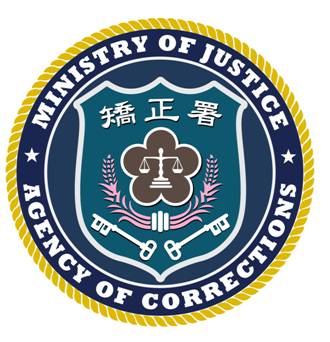 法務部矯正署臺北監獄新聞稿發稿日期：101年4月12日連 絡 人：秘書蘇坤銘連絡電話：03-3206184